استمارة رفع التحفظات بعد المناقشةمعلومات خاصة بطالب الدكتوراه:إسم و لقب المترشح : .................................................................................................................. التخصص / الشعبة : ............................................................ / ....................................................عنوان الأطروحة: ........................................................................................................................ ............................................................................................................معلومات خاصة برئيس اللجنة (الخبير): الإسم و اللقب : ......................................................... الرتبـة : ...............................................مكــان العمل : ..........................................................................................................................بناء على محضر مناقشة الأطروحة المذكورة أعلاه، الذي سجل التحفظات التالية:................................................................................................................................................................................................................................................................................................................................................................................................................و بعد متابعة التعديلات والتصحيحات التالية:................................................................................................................................................................................................................................................................................................................................................................................................................أصرح بصفتي رئيس لجنة المناقشة، أن الأطروحة المذكورة قد استوفت شروط مناقشتها، وتؤهل صاحبها لتقديم ملفه للحصول على شهادة الدّكتوراه.           سعيدة في: .....................................رئيس لجنة المناقشة : (الإسم و اللقب و الإمضاء)                      مساعد رئيس القسم لما بعد التدرج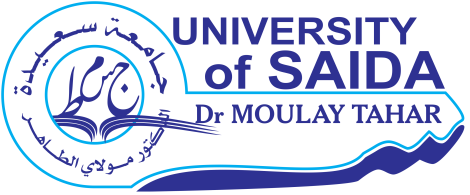 وزارة التعليم العالي و البحث العلميجامعة سعيدة – د. مولاي الطاهر  كـليـة : ...........................................السنة الجامعية ........./..........قسم : ...............................................